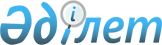 Қызылорда облысы Қазалы аудандық мәслихатының 2020 жылғы 25 желтоқсандағы № 556 "2021-2023 жылдарға арналған Майдакөл ауылдық округінің бюджеті туралы" шешіміне өзгерістер енгізу туралыҚызылорда облысы Қазалы аудандық мәслихатының 2021 жылғы 9 желтоқсандағы № 166 шешімі
      Қызылорда облысы Қазалы аудандық мәслихаты ШЕШТІ:
      1. Қызылорда облысы Қазалы аудандық мәслихатының "2021-2023 жылдарға арналған Майдакөл ауылдық округінің бюджеті туралы" 2020 жылғы 25 желтоқсандағы № 556 шешіміне (Нормативтік құқықтық актілерді мемлекеттік тіркеу тізілімінде № 7978 болып тіркелген) мынадай өзгерістер енгізілсін:
      1-тармақ жаңа редакцияда жазылсын:
      "1. 2021-2023 жылдарға арналған Майдакөл ауылдық округінің бюджеті 1, 2, 3 – қосымшаларға сәйкес, оның ішінде 2021 жылға мынадай көлемдерде бекітілсін:
      1) кірістер – 70437 мың теңге, оның ішінде:
      салықтық түсімдер – 3983 мың теңге;
      трансферттер түсімдері – 66454 мың теңге;
      2) шығындар – 74294,1 мың теңге;
      3) таза бюджеттік кредиттеу – 0;
      бюджеттік кредиттер – 0;
      бюджеттік кредиттерді өтеу – 0;
      4) қаржы активтерімен операциялар бойынша сальдо – 0;
      қаржы активтерін сатып алу – 0;
      мемлекеттің қаржы активтерін сатудан түсетін түсімдер – 0;
      5) бюджет тапшылығы (профициті) – -3857,1 мың теңге;
      6) бюджет тапшылығын қаржыландыру (профицитті пайдалану) – 3857,1 мың теңге.".
      2-тармақ жаңа редакцияда жазылсын:
      "1) абаттандыруға, жарықтандыруға 3483 мың теңге;
      2) әкім аппараты қызметін қамтамасыз ету шығындарына 3294 мың теңге.".
      Көрсетілген шешімнің 1 - қосымшасы осы шешімнің қосымшасына сәйкес жаңа редакцияда жазылсын.
      2. Осы шешім 2021 жылғы 1 қаңтардан бастап қолданысқа енгізіледі. 2021 жылға арналған Майдакөл ауылдық округінің бюджеті
					© 2012. Қазақстан Республикасы Әділет министрлігінің «Қазақстан Республикасының Заңнама және құқықтық ақпарат институты» ШЖҚ РМК
				
      Қазалы аудандық мәслихатының хатшысы 

Б. Жарылқап
Қазалы аудандық мәслихатының2021 жылғы "09" желтоқсандағы№166 шешіміне қосымшаҚазалы аудандық мәслихатының2020 жылғы "25" желтоқсандағы№556 шешіміне 1-қосымша
Санаты
Санаты
Санаты
Санаты
Сомасы, мың теңге
Сыныбы
Сыныбы
Сыныбы
Сомасы, мың теңге
Кіші сыныбы
Кіші сыныбы
Сомасы, мың теңге
Атауы
Сомасы, мың теңге
1. Кірістер
70437
1
Салықтық түсімдер
3983
01
Табыс салығы
28
2
Жеке табыс салығы
28
04
Меншiкке салынатын салықтар
3955
1
Мүлiкке салынатын салықтар
254
3
Жер салығы
106
4
Көлiк құралдарына салынатын салық
3595
4
Трансферттердің түсімдері
66454
02
Мемлекеттiк басқарудың жоғары тұрған органдарынан түсетiн трансферттер
66454
3
Аудандардың (облыстық маңызы бар қаланың) бюджетінен трансферттер
66454
Функционалдық топ
Функционалдық топ
Функционалдық топ
Функционалдық топ
Бюджеттік бағдарламалардың әкiмшiсi
Бюджеттік бағдарламалардың әкiмшiсi
Бюджеттік бағдарламалардың әкiмшiсi
Бағдарлама
Бағдарлама
Атауы
2. Шығындар
74294,1
01
Жалпы сипаттағы мемлекеттiк қызметтер
39410
124
Аудандық маңызы бар қала, ауыл, кент, ауылдық округ әкімінің аппараты
39410
001
Аудандық маңызы бар қала, ауыл, кент, ауылдық округ әкімінің қызметін қамтамасыз ету жөніндегі қызметтер
36316
022
Мемлекеттік органның күрделі шығыстары
3094
6
Әлеуметтiк көмек және әлеуметтiк қамсыздандыру
4418
2
Әлеуметтiк көмек
4418
003
Мұқтаж азаматтарға үйде әлеуметтік көмек көрсету
4418
07
Тұрғын үй-коммуналдық шаруашылық
7656
124
Аудандық маңызы бар қала, ауыл, кент, ауылдық округ әкімінің аппараты
7656
008
Елді мекендердегі көшелерді жарықтандыру
5385
009
Елді мекендердің санитариясын қамтамасыз ету
759
011
Елді мекендерді абаттандыру мен көгалдандыру
1512
08
Мәдениет, спорт, туризм және ақпараттық кеңістiк
19911
124
Аудандық маңызы бар қала, ауыл, кент, ауылдық округ әкімінің аппараты
19911
006
Жергілікті деңгейде мәдени-демалыс жұмысын қолдау
19911
12
Көлiк және коммуникация
807
124
Аудандық маңызы бар қала, ауыл, кент, ауылдық округ әкімінің аппараты
807
013
Аудандық маңызы бар қалаларда, ауылдарда, кенттерде, ауылдық округтерде автомобиль жолдарының жұмыс істеуін қамтамасыз ету
807
15
Трансферттер
2092,1
124
Аудандық маңызы бар қала, ауыл, кент, ауылдық округ әкімінің аппараты
2092,1
048
Пайдаланылмаған (толық пайдаланылмаған) нысаналы трансферттерді қайтару
2092,1
3. Таза бюджеттік кредиттеу
0
Бюджеттік кредиттер
0
Бюджеттік кредиттерді өтеу
0
4. Қаржы активтері мен операциялар бойынша сальдо
0
Қаржы активтерін сатып алу
0
Мемлекеттің қаржы активтерін сатудан түсетін түсімдер
0
5. Бюджет тапшылығы (профициті)
-3857,1
6.Бюджет тапшылығын қаржыландыру (профицитін пайдалану)
3857,1
8
Бюджет қаражатының пайдаланылатын қалдықтары
3857,1
01
Бюджет қаражаты қалдықтары
3857,1
1
Бюджет қаражатының бос қалдықтары
3857,1